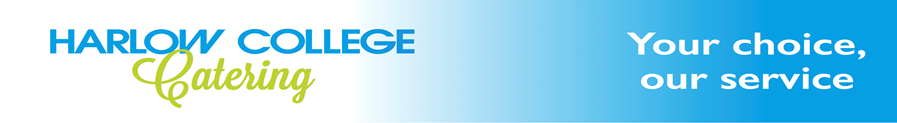 To make ordering quicker for you, please use the hospitality ordering form and quote the codes e.g. ES2B is a pork sausage in a soft white bapMinimum order 4 people, prices per personEarly Starters ES1: Warm Croissantsserved with a selection of jams£1.00Early Starters ES2: Soft white bap with A: Smoked crispy baconorB: Pork sausageorC: MushroomsEarly Starters ES2: Soft white bap with A: Smoked crispy baconorB: Pork sausageorC: Mushrooms£1.70Early Starters ES2: Soft white bap with A: Smoked crispy baconorB: Pork sausageorC: MushroomsEarly Starters ES2: Soft white bap with A: Smoked crispy baconorB: Pork sausageorC: Mushrooms£1.70Early Starters ES2: Soft white bap with A: Smoked crispy baconorB: Pork sausageorC: MushroomsEarly Starters ES2: Soft white bap with A: Smoked crispy baconorB: Pork sausageorC: Mushrooms£1.60Early Starters ES3: Danish Pastry Selection (Price per pastry)70pEarly Starters A: Raisin Danish, 70pEarly Starters B: Pan au chocolate70pEarly Starters C: Cinnamon swirl70pEarly Starters ES4: Muffin Selection (price per muffin)£1.35Early Starters A: Chocolate £1.35Early Starters B: Lemon £1.35Early Starters C: Blueberry£1.35Early Starters ES5: Breakfast PotsEarly Starters A: Fresh fruit salad pot£1.50Early Starters B: Fresh plain yogurt pot with muesli £1.60Platter Sandwich Menu PS1: Everybody's Favourite Sandwich PlatterEgg mayo & cress, cheese & coleslaw, ham & tomato, tuna mayo & cucumber, chicken & sweet corn£3.65Platter Sandwich Menu PS2: Meat Treat Platter£3.90Platter Sandwich Menu Bacon, lettuce & tomato, cheese & ham, chicken & sweet corn, egg & bacon, chicken & stuffing£3.90Platter Sandwich Menu PS3: Fish Favourites Platter £3.90Platter Sandwich Menu Prawn mayonnaise, smoked salmon & cream cheese, tuna Salad, herby hot-smoked salmon, tuna mayo & sweet corn £3.90Platter Sandwich Menu PS5: Harlow College Classic Platter£5.00Platter Sandwich Menu Wensleydale & carrot chutney, cheese ploughmen, chicken & bacon, prawn mayonnaise, bacon lettuce & tomato£5.00Platter Sandwich Menu PS6: Be a Vegetarian For The Day Platter £3.75Platter Sandwich Menu Cheese & tomato, mixed cheese & spring onion, curried chickpea & carrot, Italian style vegetables£3.75Platter Sandwich Menu PS7: Time For a Change Wrap Platter £3.75Platter Sandwich Menu Chicken Caesar wrap, Chicken fajita wrap, falafel & feta wrap, southern fried chicken wrap £3.75Platter Sandwich Menu PS8: Artisan bread platter £4.90Farmhouse bread with ultimate ploughman’s, chicken club, ham & egg pastrami, turkey & emmental  £4.90Buffet Menu BM1: Menu OneEverybody's favourite sandwich platter, mini pasties, crisps, seasonal fruit bowl£4.10Buffet Menu BM2: Menu TwoA: Everybody’s favourite sandwich platter,  orB: Meat treats Platterwith Chicken yakitori skewers, vegetarian skewer, chocolate brownies  £6.90Buffet Menu BM3: Menu ThreeA: Meat treat platterorB: Fish favourites platter orC: Harlow College classic platterwith Mini dim sum selection, mini Indian spice selection and a slice of cake£8.10Buffet Menu BM3: Menu ThreeA: Meat treat platterorB: Fish favourites platter orC: Harlow College classic platterwith Mini dim sum selection, mini Indian spice selection and a slice of cakeBuffet Menu BM3: Menu ThreeA: Meat treat platterorB: Fish favourites platter orC: Harlow College classic platterwith Mini dim sum selection, mini Indian spice selection and a slice of cakeBuffet Menu BM3: Menu ThreeA: Meat treat platterorB: Fish favourites platter orC: Harlow College classic platterwith Mini dim sum selection, mini Indian spice selection and a slice of cakeBuffet Menu BM3: Menu ThreeA: Meat treat platterorB: Fish favourites platter orC: Harlow College classic platterwith Mini dim sum selection, mini Indian spice selection and a slice of cakeBuffet Menu BM3: Menu ThreeA: Meat treat platterorB: Fish favourites platter orC: Harlow College classic platterwith Mini dim sum selection, mini Indian spice selection and a slice of cakeBuffet Menu BM3: Menu ThreeA: Meat treat platterorB: Fish favourites platter orC: Harlow College classic platterwith Mini dim sum selection, mini Indian spice selection and a slice of cakeBuffet Menu BM3: Menu ThreeA: Meat treat platterorB: Fish favourites platter orC: Harlow College classic platterwith Mini dim sum selection, mini Indian spice selection and a slice of cakeBuffet Menu BM4: Menu four£10.00Buffet Menu A: Harlow College classic platterBuffet Menu orBuffet Menu B: Be a vegetarian for the day platter Buffet Menu orBuffet Menu C: Time for a change wrap platter Buffet Menu orD: Artisan bread platter with Lamb koftas with dip, chicken yakitori skewers, vegetarian skewer, dim sum selection, mini cheesecake selection    Hot Nibbles  HN1: Garlic & herb ciabatta bites  (4 per portion)90pHot Nibbles  HN2: Dim sum selection One of each  spring roll, prawn wonton, seafood money bag, vegetable crackers  £2.00Hot Nibbles  HN3: Mini Indian spice selection Two of each vegetable Pakoras, onion bhaji, vegetable samosas, aloo tikki£1.00Hot Nibbles  HN3: Mini Indian spice selection Two of each vegetable Pakoras, onion bhaji, vegetable samosas, aloo tikkiHot Nibbles  HN4: Mini Mexican selection£1.50Hot Nibbles  One of each selection, chicken fajitas, bean & vegetable quesadillas, chicken empanadas Hot Nibbles  HN5: Mini Duck Hoisin Spring Rolls (4 per portion)£1.40Hot Nibbles  HN6: Mini Pasties  (each) 60pHot Nibbles  HN7: Mini British Peppered Steak Pie (2 per portion)£1.40Hot Nibbles  HN8: Lamb Koftas with Dip (1 per portion)£1.30Hot Nibbles  HN9: Chicken Yakitori skewers (2 per portion)£1.40Hot Nibbles  HN10: Vegetarian skewers (2 per portion)£1.30Hot Nibbles  HN11: Rosemary garlic crusted brie wedge (1 per portion) 80pHot Nibbles  HN12 Bruschetta Mediterranean selection 1 of each tomato, soft cheese & spinach and tomato mozzarella cheese     £2.50Cold NibblesCO1: Sushi mixed (6 rolls per portion)£3.00Cold NibblesCO2: Sushi fish (6 rolls per portion)£3.00Cold NibblesCO3: Sushi vegetarian (6 rolls per portion) £3.00Cold NibblesCO4: British Cheese Board & Biscuits or bread – please specify (for 8 persons)£20.00Cold NibblesDouble Gloucester, Shropshire blue, Somerset camembert, mature cheddar (220g to 200g per cheese)£20.00Cold NibblesCO5: Country house cheese board & biscuits (for 12 persons)Mature cheddar, Wensleydale & cranberry, smoked Lancashire, blue stilton, Capricorn goat’s   CO6: Fresh seasonal fruit basket (per fruit)£30.0045pST1: A slice of cakeA: Victoria spongeB: Chocolate cakeC: Carrot cake D: Cake of the day £1.30£1.50£1.90£1.70ST1: A slice of cakeA: Victoria spongeB: Chocolate cakeC: Carrot cake D: Cake of the day £1.30£1.50£1.90£1.70Naughty but Nice, Sweets & TreatsST1: A slice of cakeA: Victoria spongeB: Chocolate cakeC: Carrot cake D: Cake of the day £1.30£1.50£1.90£1.70Naughty but Nice, Sweets & TreatsST2: Tea & coffee treat mini biscuits bowl (for 2 persons)£1.80Naughty but Nice, Sweets & TreatsMini chocolate digestives mini cookies£1.80Naughty but Nice, Sweets & TreatsST3: Assorted mini pack biscuits 45pNaughty but Nice, Sweets & TreatsST4: Shortbread biscuits mini pack50pNaughty but Nice, Sweets & TreatsST5: The confectionary bowl (each sweet)85pNaughty but Nice, Sweets & TreatsMars, Twix, Kit Kat, Snickers 85pNaughty but Nice, Sweets & TreatsST6: The cookie collection (per cookie)  £1.20Naughty but Nice, Sweets & TreatsLarge white dark & spotted cookies £1.20Naughty but Nice, Sweets & TreatsST7: Assorted flapjacks fruit£1.20Naughty but Nice, Sweets & TreatsFruit, chocolate chip & traditional flapjack (Gluten free)£1.20Naughty but Nice, Sweets & Treats£1.20Naughty but Nice, Sweets & TreatsST8: Chocolate Brownie £1.20DrinksD1: Hot drinks (per person)DrinksA: A selection of traditional & herbal teasB: Filter coffee £1.10£1.40DrinksC: Decaffeinated coffee £1.40DrinksD: Hot chocolate served with marshmallows £1.60DrinksD2:Cold drinksDrinksA: Buxton sparkling water 500ml60pDrinksB: Buxton still water 500ml60pDrinksC: Still water 1 ltr £1.00DrinksD: Volvic water (lemon) 500ml£1.00DrinksE: Volvic water (strawberry) 500 ml £1.00DrinksF: Volvic water 1 ltr  £1.00DrinksD3: Selection fruit juice jugs 1 ltr (serves 4)DrinksA: Orange £1.45DrinksB: Grapefruit £1.70DrinksC: Apple £1.40DrinksD: Pineapple & coconut £1.50